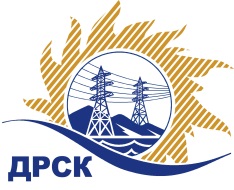 Акционерное Общество«Дальневосточная распределительная сетевая  компания»Протокол заседания Закупочной комиссии по вскрытию поступивших конвертовг. БлаговещенскСпособ и предмет закупки: открытый электронный запрос цен: «Мероприятия по строительству и реконструкции для технологического присоединения потребителей (в том числе ПИР) на территории филиала АО «ДРСК» - ЭС «ЕАО» (Гаврилов А.В., ЕАО, г. Биробиджан, 11 м на восток от д.№ 44 по ул. Шолом-Алейхема)».          Закупка 2158.Планируемая стоимость закупки в соответствии с ГКПЗ:  828 689,00   руб. без  НДС.ПРИСУТСТВОВАЛИ:Три  члена  постоянно действующей Закупочной комиссии  АО «ДРСК» 2 уровня.Информация о результатах вскрытия конвертов:В ходе проведения запроса предложений было получено 2 предложения, конверты с которыми были размещены в электронном виде на Торговой площадке Системы www.b2b-energo.ru.Вскрытие конвертов было осуществлено в электронном сейфе организатора запроса цен на Торговой площадке Системы www.b2b-energo.ru автоматически.Дата и время начала процедуры вскрытия конвертов с предложениями участников:14:00 (время местное) 29.11.2016 г.Место проведения процедуры вскрытия конвертов с предложениями участников:Торговая площадка Системы www.b2b-energo.ru.В конвертах обнаружены предложения следующих участников запроса цен:Решили:Утвердить протокол заседания закупочной комиссии по вскрытию конвертов, поступивших на открытый запрос цен.Ответственный секретарь Закупочной комиссии 2 уровня АО «ДРСК»	М.Г. ЕлисееваИсп. Игнатова Т.А.(416-2) 397-307 ignatova-ta@drsk.ru.№ 783/УКС-В29.11.2016№Наименование участника и его адресЦена заявки на участие в запросе цен1ООО "ЭНЕРГОСИСТЕМА АМУР" (675000, Россия, Амурская область, г. Благовещенск, ул. Красноармейская, д. 102, литер А)Заявка, подана 28.11.2016 в 03:44
Цена: 1 103 547,80 руб. (цена без НДС: 935 210,00 руб.)2ООО "Электросервис" (ЕАО г. Биробиджан ул Миллера 8б)Заявка, подана 27.11.2016 в 08:20
Цена: 1 304 970,26 руб. (цена без НДС: 1 105 907,00 руб.)